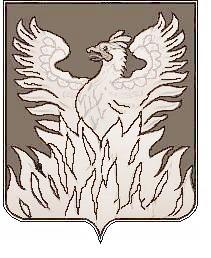 Администрациягородского поселения ВоскресенскВоскресенского муниципального районаМосковской областиП О С Т А Н О В Л Е Н И Еот 21.03. 2016 №52О внесении изменений в муниципальную программугородского поселения Воскресенск «Развитие ифункционирование дорожно-транспортногокомплекса на 2015-2019 годы»В соответствии с  Федеральным законом от 06.10.2003 №131-ФЗ «Об общих принципах организации местного самоуправления в Российской Федерации», «Бюджетным кодексом Российской Федерации» и в соответствии с Постановлением администрации городского поселения Воскресенск Воскресенского муниципального района Московской области от  25.09.2015  № 269 «Об утверждении Порядка разработки и реализации муниципальных программ городского поселения Воскресенск Воскресенского муниципального района Московской области», ПОСТАНОВЛЯЮ:1. Внести в муниципальную программу городского поселения Воскресенск «Развитие и функционирование дорожно-транспортного комплекса на 2015-2019 годы» (далее – Программа), утвержденную постановлением администрации городского поселения Воскресенск Воскресенского муниципального района от 24.10.2014 № 607 (с изменениями внесенными Постановлением администрации городского поселения Воскресенск от 09.02.2015  № 21, 05.05.2015 № 137, 08.07.2015 № 191, 17.08.2015 №234, 21.09.2015 № 266, 06.10.2015 №278, 22.01.2016 № 13) следующие изменения:1.1.  В паспорте Программы:1.1.1 позицию «Источники финансирования муниципальной программы, в том числе по годам» читать в следующей редакции: «    »1.2.  В Приложении №2 к Программе:1.2.1. В паспорте подпрограммы «Обеспечение капитального ремонта и ремонт автомобильных дорог общего пользования, дворовых территорий многоквартирных домов, проездов к дворовым территориям многоквартирных домов на территории городского поселения Воскресенск 2015-2019 годы» позицию «Источники финансирования муниципальной программы, в том числе по годам» читать в следующей редакции: «    »1.2.2. Приложение № 1 «Перечень мероприятий» подпрограммы «Обеспечение капитального ремонта и ремонт автомобильных дорог общего пользования, дворовых территорий многоквартирных домов, проездов к дворовым территориям многоквартирных домов на территории городского поселения Воскресенск 2015-2019 годы» изложить в новой редакции согласно приложению № 1 к настоящему постановлению.1.2.3. Приложение № 3 «Перечень дорог общего пользования  и дворовых территории многоквартирных домов, проездов к дворовым территориям многоквартирных домов населенных пунктов,  планируемых отремонтировать в 2015-2019 годы» подпрограммы «Обеспечение капитального ремонта и ремонт автомобильных дорог общего пользования, дворовых территорий многоквартирных домов, проездов к дворовым территориям многоквартирных домов на территории городского поселения Воскресенск 2015-2019 годы»  изложить в новой редакции согласно приложению № 2 к настоящему постановлению2. Начальнику управления по социальным коммуникациям  и организационным вопросам  О.В. Севостьяновой обеспечить размещение постановления на официальном сайте городского поселения Воскресенск и в Воскресенской районной газете «Наше слово».3. Постановление вступает в силу с момента подписания.4. Контроль за исполнением настоящего постановления возложить на заместителя главы администрации городского поселения Воскресенск  А.Е Баранова.Глава городского поселения Воскресенск                                 	 А.В. КвардаковПриложение №1к постановлению№ 52  от 21.03.2016 Приложение №2к постановлению№52 от 21.03.2016Переченьдорог общего пользования  и дворовых территории многоквартирных домов, проездов к дворовым территориям многоквартирных домов населенных пунктов,  планируемых отремонтировать в 2015-2019 годыИсточники финансирования муниципальной  программы, в том числе по годам:       Расходы (тыс. рублей)Расходы (тыс. рублей)Расходы (тыс. рублей)Расходы (тыс. рублей)Расходы (тыс. рублей)Расходы (тыс. рублей)Источники финансирования муниципальной  программы, в том числе по годам:       Всего2015 год2016 год2017 год2018 год2019 годОбщий объём средств, направляемых на       реализацию мероприятий800 565,49187 224,79200 790,70135 050,00137 450,00140 050,00Средства бюджета городского поселения     Воскресенск751 451,89165 261,19173 640,70135 050,00137 450,00140 050,00Средства бюджета Московской области                  49 113,6021 963,6027 150,000,000,000,00Средства федерального бюджета     0,000,000,000,000,000,00Внебюджетные  источники     0,000,000,000,000,000,00Источники финансирования муниципальной  подпрограммы, в том числе по годам:       Расходы (тыс. рублей)Расходы (тыс. рублей)Расходы (тыс. рублей)Расходы (тыс. рублей)Расходы (тыс. рублей)Расходы (тыс. рублей)Источники финансирования муниципальной  подпрограммы, в том числе по годам:       Всего2015 год2016 год2017 год2018 год2019 годОбщий объём средств, направляемых на       реализацию мероприятий310 598,2085 577,5090 020,7045 000,0045 000,0045 000,00Средства бюджета городского поселения     Воскресенск261 484,6063 613,9062 870,7045 000,0045 000,0045 000,00Средства бюджета Московской области                  49 113,6021 963,6027 150,000,000,000,00Средства федерального бюджета     0,000,000,000,000,000,00Внебюджетные  источники     0,000,000,000,000,000,00Перечень мероприятий подпрограммы «Обеспечение капитального ремонта и ремонт автомобильных дорог общего пользования, дворовых территорий многоквартирных домов, проездов к дворовым территориям многоквартирных домов на территории городского поселения Воскресенск 2015-2019 годы»№ п/пНаименование направления расходования средств, наименование объектовХарактер работ Мощность, м2 Срок исполнения мероприятияДороги общего пользования1ул.Дивочкина  ремонт5000 20152ул.Вишневая ( д.Маришкино)ремонт 2 38820163ул.Титоваремонт210020154ул.1 Фетровая  ремонт220020165ул.2-я Фетроваяремонт169020166ул.Пролетарская ремонт 297520157ул. Радонежская ремонт240020168ул.Весенняяремонт2 06820169ул.Охотничья ( д.Хлопки )ремонт 2780201510ул.Цветочная ( д.Хлопки)ремонт2212201611ул.Куйбышеваремонт7050201512ул.Куйбышева ( тротуар)ремонт150201513ул.Калининаремонт7720201514ул.Монтажнаяремонт2705201515ул.Рабочая (тротуар)вновь420201516ул.Рабочая (разворотная площадка)вновь500201517ул.Некрасоваремонт1400201518ул.Рабочая ( част.сектор Коммуны)ремонт 90542016-201719ул.Советская ( д.Чемодурово)ремонт 40322016-201720ул.Заводская ремонт 2100201621ул.Колыберевскаяремонт5000 2016-201722ул.Лопатинскаяремонт  34202016-201723ул. Первомайскаяремонт1755201624ул.Тополиная- тротуарремонт2002016-201725ул.Ломоносоваремонт66002016-201726ул.Гиганта	ремонт2400201627ремонт пешеходного моста через реку Москва по ул. Лермонтоваремонт2500201628ул.Спартака (расширение дороги и посадочная площадка)ремонт441201629ул.Медицинскаяремонт3 528201630переулок Рудничныйремонт1272201631ул.Герценаремонт6000201632ул. Солнечная (Чемодурово)ремонт3700201633ул.Каганаремонт20110201634ул.Новлянскаяремонт5790201635ул.Энгельсаремонт9630201636ул.Западнаяремонт10070201637ул.Мичуринаремонт3000201638ул.Коломенскаяремонт45852016Устройство парковок1автомобильная дорога ул.Гражданскаяремонт35020152автомобильная дорога ул.Киселеваремонт3502015Ремонт остановок1автомобильная дорога ул.Западная (1 ед.)ремонт5920152автомобильная дорога ул.Колыберевская ( 2ед.)ремонт11720153автомобильная дорога ул.Суворова ( 2ед.)ремонт11720154автомобильная дорога ул.Чапаева (1 ед.)ремонт592015Ремонт тротуаров1ул. Осипенко до ул.Ломоносова, ул.Колыберевскаяремонт249520162ул.Колыберевская от моста к ост."Медведка, ул.Рабочая (от магазина «5» до детской площадки),ул.Колинаремонт126520163ул.Колыберевская ( от ул.Московская до ул.Ачкасовская)ремонт4952016№ п/пНаименование направления расходования средств, наименование объектовХарактер работ Мощность, м2 Срок исполнения мероприятияДворовые территории многоквартирных домов, проездов к дворовым территориям многоквартирных домов населенных пунктов 1г.Воскресенск, ул.Ломоносова д.85, Крылова д.2ремонт35020152г.Воскресенск, ул.Победы д.16-18ремонт80020173г.Воскресенск, ул. Советская д.11/15, Октябрьская д.13ремонт150020154г.Воскресенск, ул.Стандартная д.7,8; Пионерская д.6; Железнодорожная д.8,10,; Октябрьская д.26ремонт170020155г.Воскресенск,  проезд ул.Калинина 54 ремонт531,520156 г.Воскресенск, ул. Лермонтова д.1ремонт130020157г.Воскресенск, пер.Зеленый д.1 ремонт35020158г.Воскресенск, ул.Карла Маркса д.26,28; Ленинская д.25ремонт200020159г.Воскресенск, ул.Ленинская д.19 а; Карла Маркса д.14ремонт1500201510г.Воскресенск, ул.Задорожная д.32,34ремонт700201511г.Воскресенск, ул.Монтажная, д.6,8,10,12ремонт2500201512ул.Центральная ( у сбербанка) парковка и тротуар во дворе130201713г.Воскресенск, ул.Центральная д.4-6 ( парковка в щебне)ремонт50201514г.Воскресенск, пер.1-й Школьный д.2а, 6а,6бремонт900201515г.Воскресенск, ул.Победы, д.10,12,14ремонт1070201516г.Воскресенск, ул.Западная, д.11ремонт350201517г.Воскресенск,  проезд ул.Калинина 50/2 ремонт515201518г.Воскресенск, ул.Ленинская д.25; Карла Маркса д.26;28ремонт580201519г.Воскресенск, ул.Дзержинского д. 2 (парковка)ремонт200201520г.Воскресенск, ул.Колыберевская д. 4 (парковка)ремонт130201521г.Воскресенск, ул.Спартака д.22а,;28;20аремонт2025201522г.Воскресенск, ул.Коломенская  д. 8 проездремонт464201523г.Воскресенск, блогоустройство вблизи СОШ №1ремонт2430201524г.Воскресенск, проезд от д. 3  ул.Зелинского к д.10 ул.Каганаремонт2 700201625г.Воскресенск, тротуар от ул.Фруктовая к ул.Мичурина д.7ремонт2 700201626г.Воскресенск, ремонт покрытия внутриквартальной дороги ул.Западная д.2ремонт1500201527г.Воскресенск, внутриквартальная дорога ул.Мичурина д.3 ремонт800201628г.Воскресенск,  парковка ул.Мичурина д.3 ремонт150201629г.Воскресенск,  проезд ул.Мичурина д.3 ремонт508201630г.Воскресенск, парковки ул. Андреса, д.9, д.11ремонт380201531г.Воскресенск, ул.Комсомольская д.6ремонт120201532г.Воскресенск, тротуар по ул. Комсомольская вдоль ДС №30ремонт394201633г.Воскресенск, парковка по ул.Центральная д.34ремонт280201534г.Воскресенск, проезд к дому №26 ул.Менделееваремонт800201535г.Воскресенск, тротуар по ул.Зелинского д.5времонт105201536г.Воскресенск, внутриквартальные дороги ул.Победы д.33, д.29ремонт1320201537г.Воскресенск, тротуар - от д. 112 ул.Рабочая  к д.109 ул.Ломоносоваремонт375201538г.Воскресенск, тротуар по ул. Московской д.2времонт75201539г.Воскресенск, парковка и дорога по ул. Московской д.1ремонт595201540г.Воскресенск, ул. Белинского, д. № 18,ул.40 лет Октября, д. № 119,21,23,25,ремонт4 547,0201641г.Воскресенск, ул. Западная, д. № 1;2;3,ул.Энгельса, д. № 13;15;17ремонт3 250,0201642г.Воскресенск, ул. Победы, д. № 21;17;15,ул.Менделеева, д. № 10;8;пер. Физкультурный, д. № 4;6;2/13ремонт3 245,0201643г.Воскресенск, ул. Победы, д. № 19;23;33;27;29;35/1, ул.Менднлеева, д. № 12;14;16;18;20;22; 26;28;30ремонт2 809,0201644г.Воскресенск, пер.1-й Школьный, д. № 1,ул.Некрасова, д. № 18;16;14;пер. 2-й Школьный, д. № 4ремонт1 282,5201645г.Воскресенск, ул.Московская, д. № 25;27, пер.2-й Школьный, д. № 1;2;3; ул.Некрасова, д. № 20;22;24;26;28;30;32;34;36; ремонт2 709,5201646г.Воскресенск, ул. Комсомольская, д. № 7а;11а;11ремонт1 576,0201647г.Воскресенск, ул. Мичурина, д. № 3;7а;5а;9а;9;7, ул.Беркино, д. № 34;35;36ремонт1 822,0201648г.Воскресенск, ул.Ломоносова, д. № 107;107а,109,111,111аремонт4 090,0201649г.Воскресенск, ул.Ломоносова, д. № 102; ул.Калинина, д. № 57,56,55,54ремонт2 404,0201650г.Воскресенск, ул.Ломоносова, д. № 92,94,96,68; ул.Калинина, д. № 51,52,53ремонт1 470,0201651г.Воскресенск, ул.Фурманова, д. № 2,3,4,6,10,12,14,16; ул.Ачкасовская, д. № 3,1,2ремонт4 234,0201652г.Воскресенск, ул.Московская, д. № 19,17,15,1, ул.Колыберевская, д. № 2,4ремонт2 230,0201653г.Воскресенск, ул.Быковского, д. № 66,74,68,80ремонт2 515,0201654г.Воскресенск, ул.Быковского, д. № 56,54ремонт1 327,5201655 г.Воскресенск, ул.Центральная, д. № 1,3,7,5,ул.Маркина, д. №21ремонт1 880,0201656г.Воскресенск, ул.Андреса15,ул.Комсомольская13,15,17, Быковского 32,46,64, Зелинского 26 Б,Западная11ремонт4260,0201657г.Воскресенск, ул.Комсомольская (вдоль д/с №30),ул.Зелинского 8;ул.Кагана 20;пер.Юбилейный 10,12,7;ул.Докторова 6; пр.отул.Зелинского3 к д.10 ул.Каганаремонт2 553,52016